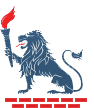  МИНИСТЕРСТВО НАУКИ И ВЫСШЕГО ОБРАЗОВАНИЯ РФФедеральное государственное бюджетное образовательное учреждение высшего образования«Белгородский государственный технологический университет имени В.Г. Шухова»Российская академия естественных наукДепартамент философии Философского факультета                          государственного Университета в городе Ниш (Республика Сербия)
                                   Российский экономический университет им. В.Г. Плеханова                                    Юго-Западный государственный университет                   Институт экономики и менеджмента                     Кафедра теории и методологии науки                Кафедра социологии и управления            Информационное письмо                            Уважаемые коллеги!                  Приглашаем вас принять участие             в  Национальной научно-практической конференции                с международным участием               «Проблемы, тенденции и последствия цифровизации               общества и личности: междисциплинарные  исследования»         Конференция состоится  18.05–19.05. 2023 г. Форма проведения конференции – очно-заочная. Рабочие языки: русский, английский, сербский. Сборнику материалов будет присвоен ISBN и РИНЦ.ОСНОВНЫЕ ТЕМАТИЧЕСКИЕ НАПРАВЛЕНИЯ:Философское осмысление рисков цифровизации социума и личности.Особенности процессов интеграции субъектов в цифровое  пространство, новые формы отчуждения.Информационная безопасность и технологические возможности  российской экономики.Специфика новых форм и механизмов цифровизации в пространстве публичной политики.Информационные и цифровые технологии в современном образовании.Этические аспекты исследования процессов цифровизации в информационном обществе.Искусственный интеллект в HR-среде: проблемы и перспективы развития.Социально-психологические особенности социализации и профессионализации личности в условиях цифровизации общества.Менеджмент и маркетинг: современные тенденции внедрения информационных и цифровых технологий.Технологии искусственного интеллекта, визуализация и анализ данных в историческом образовании.Цифровая экономика.         Заявки для участия в конференции принимаются до 18 апреля 2023 г., тексты докладов, статей  – до 12 мая 2023 г.         Оргкомитет оставляет за собой право отклонить статьи, не отвечающие теме конференции и не соответствующие требованиям по оформлению и содержанию. Также Оргкомитет оставляет за собой право перевести конференцию в дистанционный формат. Статьи принимаются в отредактированном виде. ПриложениеЗаявка на участие в Национальной научно-практической конференциис международным участием  «Проблемы, тенденции и последствия цифровизации               общества и личности: междисциплинарные исследования»                                     ТРЕБОВАНИЯ К ОФОРМЛЕНИЮ МАТЕРИАЛОВРекомендуемый объем материалов: – научных статей, докладов – не более 10 страниц формата А5; для аспирантских статей и выступлений не менее 5 страниц формата А5 (до 8000 знаков с пробелами);Материалы предоставляются в следующем виде: – в редакторе Microsoft Office Word 2007 (2010); – шрифт «Times New Roman»; – основной текст – кегль 10, печатается через 1 интервал; – источники (литература и примечания) – 10 кегль; – поля – 2 см. везде; – отступ (абзац) – 1 см.;– расстановка переносов: автоматическая; – рекомендуемые символы: кавычки «….» (при выделениях внутри цитат следует использовать другой тип кавычек, например, – «….“….”…»); тире обычное (–).1.3. Каждый материал должен быть снабжен: – сведениями об авторе: ФИО (полностью), ученая степень (при наличии), ученое звание (при наличии), должность, место работы. Для студентов, магистрантов подаются также сведения о научном руководителе (обязательно).            1.4.Требования к оформлению структуры текста: – фамилия и инициалы автора набирается полужирным шрифтом; – название статьи – полужирным шрифтом и прописными буквами; – литература (в алфавитном порядке), список других источников (например, веб-сайтов, и примечаний);            Оформление содержания ссылок и сносок:    – сноски (на литературу) печатаются внутри статьи в квадратных скобках после цитаты либо упоминания (сначала указывается номер источника, а затем, после запятой – номер страницы, если было дословное цитирование);    – сноски на несколько источников с указанием страниц разделяются между собой точкой с запятой;    – номера сносок на другие источники и поясняющие ссылки (примечания) указываются в круглых скобках, после определенного абзаца (в конце предложения, перед точкой), а их содержание приводится в конце текста в отдельном списке примечаний.1.6. Материалы могут содержать таблицы, выполненные в редакторе Microsoft Office Word 2007 (2010). Не допускается использование иных программ оформления таблиц. Фото следует направлять в редакцию отдельными файлами (например, рис. 1, рис. 2), указав в тексте их расположение. 1.7. Материалы предоставляются только в электронном виде (все файлы именуются отдельно и должны иметь сплошную нумерацию, например Ivanov1, Ivanov 2 ….):                                                                                                 Пример оформления  статьи                                                                                                                   Журавлев К.И.                                                                                 Российский экономически университет                                                                         им. Г.В. Плеханова, г. Москва, РоссияЭКОНОМИЧЕСКАЯ ПОЛИТИКА СОВРЕМЕННОЙ РОССИИТЕКСТ      ТЕКСТ          ТЕКСТ                     [1, с. 23] .                                                          Литература            1.  Кейнс Дж. М. Теория занятости, процента и денег // Избр. произв. М.: Экономика, 1993. 200 с.            2. Белова О.Р., Боронина Л.Н., Вишневский Ю.Р. Молодежь: ресурсный подход //Актуальные проблемы социологии молодежи / под общ. ред. Ю.Р. Вишневского. Екатеринбург: Изд-во УрФУ, 2010. С.110-121.3. Симчера В. Статистическая погрешность // Аргументы недели. 2014. №1 (393). 16 января.Материалы принимаются:  Россия, 308012, г. Белгород, ул. Костюкова, 46, БГТУ им. В.Г.Шухова. Кафедра теории и методологии науки, Тел.: 8 (4722) 30-99-28.  Email: timn-521@yandex.ru  mirina70@yandex.ru  С уважением Оргкомитет конференцииФИО автора/соавторов (полностью)Тема докладаУченая степеньУченое званиеМесто работы или учебыДолжностьДомашний адресГород, странаТелефон и e-mailФорма участия (очно, заочно)